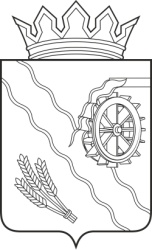 Дума Шегарского районаТомской областиРЕШЕНИЕс. Мельниково26.10.2021г.                                                                                 № 130                               О ходе подготовки объектов ЖКХ и социальной сферы к работе в зимних условиях на 2021-2022 годы         Рассмотрев и обсудив представленную информацию  о  ходе подготовки объектов ЖКХ и социальной сферы к работе в зимних условиях на 2021-2022 годы,ДУМА ШЕГАРСКОГО РАЙОНА РЕШИЛА:Принять к сведению информацию  о ходе подготовки объектов ЖКХ и социальной сферы к работе в зимних условиях на 2021 - 2022 годы. Председатель Думы   Шегарского района				     Л.И.Нистерюк    	                  ИНФОРМАЦИЯо ходе подготовки объектов ЖКХ и социальной сферык работе в зимних условиях на 2021-2022 годыРемонт объектов социальной сферы          1. Учреждения культуры и массового отдыха населения:         1.1 - В Центральной библиотеке выполнены работы по замене электроосвещения и дверей. Общая сумма затрат из местного бюджета  составила 523,062 тыс. руб.;          2. Общеобразовательные учреждения, учреждение дошкольного образования.В настоящее время проводится капитальный ремонт спортивного зала в Трубачевской ООШ, работы подходят к завершению.В школах района и детских садах проведён текущий ремонт. В настоящий момент проводится проверка готовности к отопительному периоду котельных школ района. По итогам проведения проверки, будут подписаны акты и паспорта готовности к отопительному периоду 2021-2022 годов, а также акты гидравлических испытаний системы отопления зданий. На объектах теплоснабжения присутствует нормативный запас топлива.2. Жилищно-коммунальное хозяйство           Объекты жилищно-коммунального хозяйства, расположенные на территории Шегарского района готовы к прохождению отопительного периода 2021-2022 гг. Распоряжение о начале отопительного сезона 2021-2022 гг. подписано Главой Шегарского района 03.09.2021 года № 423.                    Организациям коммунального комплекса, осуществляющим на территории муниципального образования «Шегарский район» деятельность по теплоснабжению жилищно-коммунального комплекса и социальной сферы рекомендовано отопительный сезон 2021-2022 гг. начать с 15.09.2021 года.- Паспорта готовности к отопительному периоду 2021-2022 гг. Администрациями сельских поселений на сегодняшний день ещё не получены.  Риска неполучения паспортов готовности к отопительному периоду 2021-2022 гг. Администрациями сельских поселений нет.Мероприятия выполненные ресурсоснабжающими организациями в рамках подготовки к работе в осенне-зимний период 2021-202 гг. МКП «Комфорт»:Водоснабжение и водоотведение.1. Проведена очистка и хлорирование водонапорных башен и водопроводных сетей по населённым пунктам Шегарского района  в количестве 29 шт.;2.Заменена запорная арматура в водопроводном колодце в с. Мельниково по         ул. Садовая-Калинина.;3. Заменена запорная арматура в водопроводном колодце в с. Каргала по                 ул. Школьная.4. Проведена прочистка канализационных коллекторов в с. Мельниково по             ул. Чапаева, Школьная;5. Проведён профилактический осмотр канализационных колодцев – 69 шт., из них – 18 шт. очищено от грязи;6. Проведён ремонт водопроводных колодцев (3 шт.) в с. Мельниково по               ул. Ленина, 13, ул. Томская, ул. Пионерская - Московская;7. Проведена замена колодца диаметром 1500 мм в с. Бабарыкино,                           ул. Молодёжная, 9;8. Проведён ремонт озонаторов на станции водоподготовки – 2 шт.;9. Проведён ремонт фильтра с частичной заменой загрузки на станции водоподготовки;10. Проведён капитальный ремонт павильонов над скважинами в с. Трубачево,        с. Каргала, д. Дегтярёвка;11. Проведена ревизия и текущий ремонт электрооборудования водозаборов по району;12. Проведён капитальный ремонт участка наружного водопровода в с. Каргала по ул. Мира, ул. Гагарина;В рамках субсидии, выделенной МКП «Комфорт» в 2021 году в размере 2000,00 тыс.рублей  на 31.08.2021 года проведены следующие мероприятия:Ремонт двух озонаторов на станции водоподготовки в с. Мельниково на сумму 473,883 тыс. руб.;Приобретены глубинные насосы ан скважины (13 шт.) на сумму 557,7 тыс. руб.;Капитальный ремонт участка наружного водопровода в с. Каргала, ул. Гагарина на сумму 63,09902 тыс. руб.;Капитальный ремонт участка наружного водопровода в с. Каргала, ул. Мира на сумму 252,38779 тыс. руб.;Замена запорной арматуры и фасонных частей в водопроводном колодце            с. Каргала, ул. Школьная на сумму 14,22817 тыс. руб.;В сентябре планируется провести ремонт наружного водопровода в                     с. Мельниково, по ул. Калинина на сумму 201,890 тыс. руб.ООО УК «Успех»: Ремонты котлов и чистка газоходов; Выполнены ТО насосного оборудования, дымососов; Косметические ремонты котельных.Газовые котельные (с. Мельниково): Ремонты котлов; Замена неисправных вентилей, запорной арматуры; Чистка газоходов; Ремонт силового электрооборудования, замена розеток; Капитальный ремонт насосной группы на ХВО с заменой солевого бака на котельной по ул. Коммунистическая, 26а ТО насосного оборудования, дымососов; Косметические ремонты котельных.АИТы:Ремонты расширительных баковПромывка котлов.     3.Мероприятия по подготовке к отопительному сезону 2021-2022 гг.      В Шегарском районе расположено 26 котельных, разной мощности и      принадлежности, обслуживающие объекты социального, жилого, производственного назначения. Котельные Шегарского района работают преимущественно на угольном топливе, в с. Мельниково и с. Каргала на сетевом природном  газе.  Кроме  того, на природном газе работают 16 автономных источников теплоснабжения (АИТ), которые обеспечивают теплоснабжение многоквартирные  жилые дома.      В 2021 году с целью подготовки коммунального комплекса Шегарского района к работе в отопительный период 2021-2021 годов, в рамках ГП «Развитие коммунальной и коммуникационной инфраструктуры в Томской области», бюджету Шегарского района из средств областного бюджета была предоставлена субсидия в размере 5098,00 тыс. рублей. Данная субсидия предоставлена на условиях софинансирования за счет средств муниципального образования. Средства из местного бюджета составляют 2371,4987 тыс. руб.:Выполнены следующие мероприятия:- Капитальный ремонт котельных школ (приобретение и установка дымососов, кранов шаровых¸ водонагревательного котла, ремонт водонагревательного котла, Приобретение насоса и электродвигателя). Общая сумма затрат  из местного бюджета составила 691,8  тыс. руб;- Капитальный ремонт газовых котлов BAXI Slim 1,49 в автономных источниках теплоснабжения (АИТ) по адресу:Томская область, Шегарский район, д.Нащеково, Агрогородок, №20,№21, №22, №23. Общая сумма затрат составила - 1164,13934 тыс. руб. (ОБ- 808,235 тыс. руб., МБ- 355,90434 тыс. руб.)Капитальный ремонт наружного водопровода в с. Мельниково по ул. Пионерской от ул. Калинина до ул. Томской (протяжённостью 610 м). Общая сумма затрат составила - 1497,63865 тыс. руб. (ОБ- 1289,765 тыс. руб., МБ- 207,87365тыс. руб.).       В 2021 году в рамках муниципальной программы «Развитие коммунальной инфраструктуры муниципального образования «Шегарский район» на 2021-2023годы» заключен Муниципальный контракт на разработку проектно-сметной документации на реконструкцию станции водоподготовки, строительство водовода для подключения нового мкр. Северный в с. Мельниково Шегарского района Томской области за счёт областного и местного бюджетов. Общая сумма составила - 3715,6304 тыс. руб. (ОБ- 3000,00тыс. руб., МБ- 715,63042 тыс. руб.      В результате реконструкции станции водоподготовки, строительства водовода для подключения нового мкр. Северный  в с. Мельниково будет улучшено качество питьевой воды, которое на сегодняшний момент не соответствует требованиям СанПин, большее количество населения будет охвачено услугой водоснабжения, что повысит степень благоустройства  Шегарского района.Для получения в Управлении Ростехнадзора паспортов готовности муниципального образования «Шегарский район» к отопительному периоду проведено  обследование технического состояния котельных и зданий 13 образовательных учреждений  района с подписанием актов проверки к отопительному периоду 2021/2022 гг., паспортов готовности и актов гидравлических испытаний системы отопления зданий.Сведения о размере задолженности предприятий коммунального комплекса за топливно-энергетические ресурсы:По информации на 19.08.2021 годаПросроченная задолженность ресурсоснабжающих организаций перед поставщиками топливно-энергетических ресурсов (млн. руб.)МКП «Комфорт»  электроэнергия – 0,373 млн. руб;ООО УК «Успех»газоснабжение – 6,063953 млн. руб;электроэнергия – 0,28381653 млн. руб;Просроченная задолженность потребителей перед ресурсоснабжающими организациями (млн.руб.)МКП «Комфорт»  - 10,931  млн. руб.- водоснабжениеНаселение – 5,293 млн. руб, прочие- 5,638 млн. руб;ООО УК «Успех»- 14,896 млн.руб, - теплоснабжение;Население- 13,7929978 млн. руб, прочие – 1,103022 млн.руб.